WESTPORT, 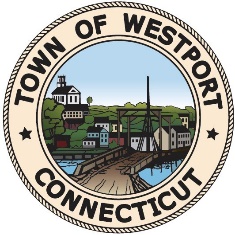 OFFICE OF THE CONTROLLERTOWN HALL, (203) 341-1080NOTICE TO BIDDERSBID NUMBER: _20-997TSealed bids for:Coleytown Middle School255 North AvenueWestport, ConnecticutIT Workwill be received by the Town of Westport until2:00 PM FRIDAY MAY 1, 2020AtWestport Town Hall110 Myrtle AvenueWestport, CT 06880DO TO THE CURRENT CLOSURE OF TOWN HALL TO THE PUBLIC ALL BIDS MUST BE SENT VIA MAIL OR UPS OR FED-EX. Please mark the outside packaging of your bid with the BID # 20-997TBids will be opened on Monday May 4, 2020.We will work out a method for the bid opening either via Zoom conferencing or via telephone conferencing. Bid results will also be sent out via email to each respondent. No bids will be received after said hour. Copies of the bid documents may be obtained by downloading the information from the Town’s website:www.westportct.gov/bidsThe Town of Westport reserves the right to waive any defects and informalities in the bidding or in any bid, to reject any or all bids for any reason whatsoever, and to accept that bid deemed to be in the best interest of the Town of Westport.Gary ConradFinance Director